Patrícia Beták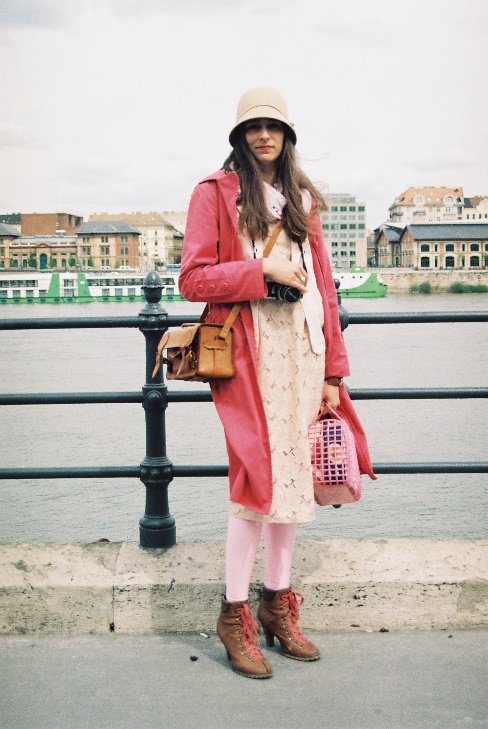 „You are what you do” on the occassion of ’Getting Translated’ conference which was organised by Pázmány Péter Catholic University in April, 2016. I was impressed by her openness, sense of humour and unique personality so I decided to interview her. I  get to know her on our second meeting: various topics were raised, the interpreter’s personality, talent scouting, self-esteemself-education, the importance of preparation, specialization and even social work and empathy. What’s more, we talked about Cuban dances as she lovedancing in her spare time. Besides dancing, she is passionate about photography.So, let me introduce the incredibly multifaceted and always optimist interpreter, Patrícia.BiographyA lucky accident – or how did her career start?As a child, she had never dreamt about being an interpreter. But fate decided otherwise and by a lucky accident she realised this profession was suitable for her. But where did the idea of becoming an interpreter come from?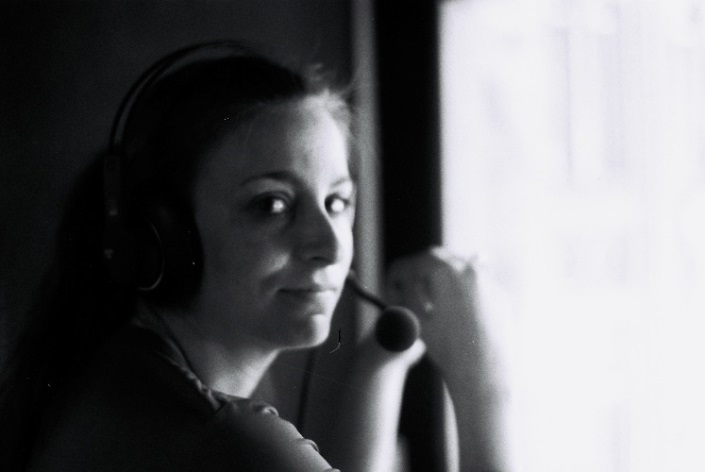 During her university studies at Eötvös Loránd University, she participated in the so-called EVS (European Voluntary Service) programme in the framework of which she had the opportunity to learn French and do social work at the same time. More precisely, she was a volunteer governess in an Alsatian orphanage and this experience has been very important to her.On one  they received a group of Hungarian guests in the orphanage and Patrícia was asked to be their interpreter during their stay. Although it was not that easy for her, she liked it very much.After she returned to Hungary, she received an official request from another Hungarian group. She enjoyed this second assignment and was so good at it that she was advised to be a professional interpreter. This was the beginning of her career. She emphasizes the importance of interpreting to social workers during her very first assignments.What does Patrícia think about her profession?She highlights the importance of time in several aspects: on one hand, there is too little time to prepare for a given interpreting occassion. On the other hand, the interpreter has to find an immediate solution in a given situation as it is a real time activity. She says it also with responsibility and much stress. Due to the fact  have to act quickly, the of making mistakes is higher. „It is impossible for us to be perfect all the time– we are humans, not robots. Failure is a corner stone of learning process” – she says.Besides the difficulties, she mentions quite a lot positive things about interpret as wellamely, its diversity, which means that an interpreter works in various places, meets different people and has to cope with  topics so an interpreter’s life is never boring. Her interpreter activities and her educational activities are intertwined but she regards herself as a teacher above all. She is bound up in talent scouting and it is a challenge for her to show students what they are capable of and how far they can get with a lot of hard work.In the video below, which was made in the Proford conference in October 2015, you can see hoshe expresses her opinion about the changes of this industry, the new directions set by the new generation and she underlines the time of the new generation will come soon and not only the more experienced generation but the creative younger ones will have a say, too. https://vimeo.com/143787561What is her message to young translators and interpreters?Firstly, she suggests find a professional mentor. It is really important because he/she can motivate us in a way that can determine our career. Furthermore,  in civil organisations  we  gain experience work for a good cause . Plus, if we ask for feedback, it will  our professional development.Patrícia emphasizes the need of self-education as during our  we only  basic e have to develop our skills and keep practicing beyond school.Otherwise, our self-image can be in the wrong direction.A realistic  is half successWe have to focus on what our strengts are, what we have to improve and how we do our best in a given situation. After that, we can face challenges confidently. It matters a lot – it is half success!Go for it!	Made by	Józsa Judit		PPKE-BTK	Fordító és tolmács MA	20162012 - , ELTE-BTKFrench literature – Concept of resilience. From silence to creation in Albert Camus’ work.2007-2008BME-TFK, University of StrasbourgConference interpreting (FR, ES, HU)2006-2007BME-TFK,  Marc Bloch University, Strasbourg (FR, ES, HU)Interpreter and translator in Social Sciences and Economics1999-2005 ELTE-BTKFaculty of Arts(French and literature), language teacher